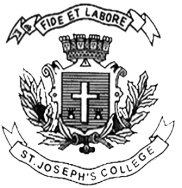 ST. JOSEPH’S COLLEGE (AUTONOMOUS), BENGALURU-27B.COM – IV SEMISTEREND SEMISTER EXAMINATION: APRIL-2017BC 2216 - Banking and InsuranceTIME 2 1/2 HRS                                                                                                            MAX MARKS: 70This question paper has ONE printed pageSection AI.  Answer the following                                                          5x2=10marksExpand IDBI and IFCI?Differentiate between Insurance and Assurance?Give the meaning of Claim?What is meant by Non-performing assets?Differentiate between Hypothecation and pledge?Write a note on RTGSWhat is Co-operative bank? Give example.Section BII. Answer any THREE of the following                                                  3x5=15marksExplain the concept of credit creation by bank?Explain the various obligation of banker to the customers?Write a note on the Principles of Insurance?What are the Principles of sound lending?Explain in brief various functions of Life insurance Corporation of India?Section CIII. Answer any THREE of the following                                                 3x10=30 marksExplain various functions of commercial banks in India?Explain important provisions governing General Insurance?Write a note on the latest trends in banking?Explain the various types of mortgages?Explain various types of insuranceSection D – COMPULSORY		1x15 =15 marksIV. 17. What a note on development of banking system in India and various types of Scheduled and Non- Scheduled Banks in India?BC-2216-A-17